Professor Renato CottaBiography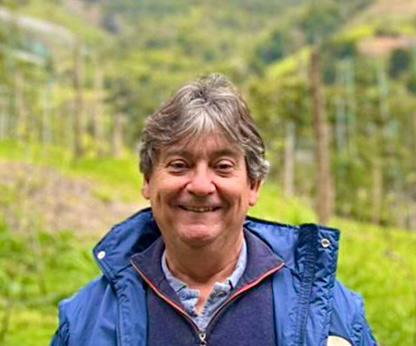 Prof. Renato M. Cotta obtained his B.Sc. in Mechanical & Nuclear Engineering, at the Federal University of Rio de Janeiro (UFRJ) in 1981 and his PhD in Mechanical & Aerospace Eng. from North Carolina State Univ.  in 1985. He became Assistant Professor at the Aeronautics Technological Institute in Brazil, 1985-1987, then Associate Prof., at UFRJ, in 1987, and Professor at COPPE-UFRJ in 1994 and at POLI-UFRJ in 1997, until the present. Author of more than 600 articles, 10 books and supervisor of 39 PhDs and 18 Post-Doctoral Fellows. He is member of 15 Editorial Boards, including Int. J. Heat & Mass Transfer, Int. Comm. Heat & Mass Transfer, Int. J. Thermal Sciences and Editor of the Annals of the Brazilian Academy of Sciences. He served as President of the Brazilian Association of Mechanical Sciences & Eng. from 2000-2001 and as member of the Scientific Council and Chairman of the Executive Comm of the Int. Centre for Heat & Mass Transfer, during the period from 1993 to 2018. He was also a member of the Congress Committee of the Int. Union of Theoretical & Applied Mechanics during 2012-2018. He also served as the Executive Director of the Brazilian Academy of Sciences, 2012-2015. He served as the president of the Brazilian National Commission of Nuclear Energy, 2015-2017. He is Member of the Brazilian Academy of Sciences, since 2009, National Eng. Academy, since 2011 and The World Academy of Sciences since 2012. Professor Cotta holds the Doctor Honoris Causa title from the Université de Reims, France, since 2018. He was Adjunct Professor at the University of Miami, 1993-2005, and Leverhulme Trust Visiting Prof. at University College London. He was a member of the National Council of Energy Policy of Brazil during 2020-2022 and of the Technical Working Group in Nuclear Desalination during 2021-2024. Professor Cotta received the ICHMT Hartnett-Irvine Award, in 2009 and 2015, the ICHMT Fellowship Award, 2019, the National Order of Scientific Merit, Brazil, in 2009 (Comendador) and 2018 (Grã-Cruz), and the National Order of Naval Merit, Brazil, 2018. In 2023, he was awarded the prestigious Luikov Medal of the ICHMT, 2022 edition. Since 2017, Professor Cotta is commissioned as Senior Technical Consultant (Amazul Defense Tecnologies) for the General Director of Nuclear and Technological Development in the Brazilian Navy.